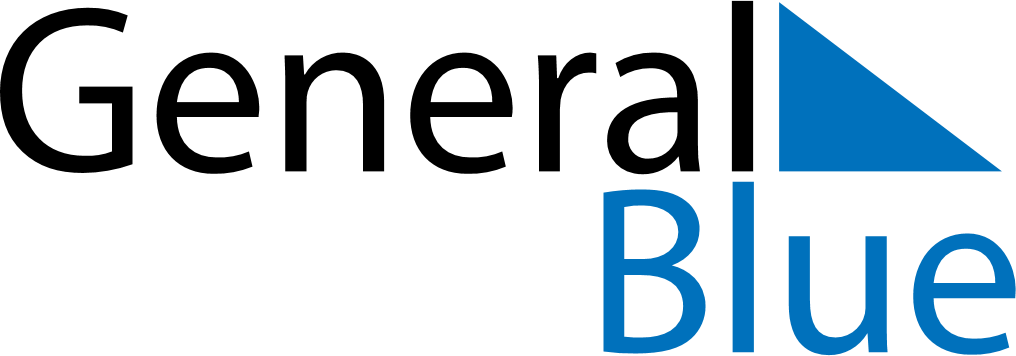 June 2026June 2026June 2026June 2026BelizeBelizeBelizeSundayMondayTuesdayWednesdayThursdayFridayFridaySaturday1234556789101112121314151617181919202122232425262627282930